製造業等における安全優良職長厚生労働大臣顕彰要領１　目的安全優良職長に対する顕彰は、一定の技能と経験を有し、担当する現場又は部署が優良な安全成績をあげた職長、班長等労働者を直接指揮する者(以下「職長等」という。)を顕彰し、安全意識の高い職長等の企業内外における評価を高めるとともに、当該職長等を核とした労働者全体の安全意識の高揚を図り、もって我が国産業の安全水準の向上を図ることを目的とする。２　顕彰の対象本顕彰は、産業の場において作業を直接指揮する職長等を対象とする。３　顕彰基準顕彰は、原則として次に掲げるすべての事項に該当する者について行う。（１）職長等としての実務経験が通算10年以上であり、現在も当該職務に就いていること。（２）職長等として担当した現場又は部署において、顕彰年度の９月30日から遡って過去５年以上にわたり、休業４日以上の災害が発生していないこと。（３）職務に必要な資格（免許、技能講習及び特別教育）を有するとともに、能力向上教育等の各種安全衛生教育を十分に受講し、安全管理、作業指揮等の能力が優秀であると認められていること。（４）安全管理に関する部下の指導教育又は安全管理に関する知識・技能の普及や継承について積極的に活動していること。４　欠格等（１）同一の者についての顕彰は重ねて行わない。（２）すでに安全衛生分野における叙勲、褒章又は厚生労働大臣表彰等を授与された者に対しては、顕彰しない。（３）所属する事業場において、顕彰年度の９月30日から遡って過去１年以内に、死亡災害等の重篤な災害が発生している、その他、労働・社会保険料の未納等の違法行為がある場合は、顕彰しない。５　被顕彰者の決定（１）一次審査各事業者が、厚生労働省が決定する事業者団体、労働災害防止団体等（以下「労働災害防止団体等」という。）あて候補者を推薦し、推薦を受けたこれらの団体等は、当該候補者が３に掲げる顕彰基準に該当することを確認の上、推薦書類を厚生労働省労働基準局安全衛生部安全課建設安全対策室に提出する。なお、推薦書類の送付にあたっては、可能な限り電子媒体の形で提出することとするが、困難な場合等は紙ベースで提出して差し支えないこと。（２）二次審査厚生労働省は、厚生労働省に設置する顕彰審査委員会で総合的に審査し、被顕彰候補者を選考する。（３）決定厚生労働大臣は、（２）により選考された被顕彰候補者から被顕彰者を決定する。６　顕彰の方法顕彰は、厚生労働大臣が被顕彰者に顕彰状及び徽章を授与して行う。７　その他（１）顕彰数は原則70人程度とする。（２）３の（１）の「実務経験」は、原則として、顕彰候補者が所属する事業場の代表者（以下「所属事業者」という。）の証明により確認する。（３）３の（２）の「過去５年以上、休業４日以上の災害が発生していないこと」は、原則として、顕彰候補者の所属事業者の証明により確認する。（４）３の（３）の「資格」、「各種安全衛生教育」は、免許証、修了証、受講票等により確認する。また、「安全管理、作業指揮等の能力が優秀である」ことは、資格、各種安全衛生教育の受講歴のほか、所属事業者からの推薦書に記載された顕彰候補者の経歴及び推薦事項で確認する。　　　なお、労働安全衛生法第60条で規定する職長教育の受講を修了したことを証明するものがあれば、推薦書類にその写しを添付すること。（事業者による職長教育を行っており、修了証が発行されていない場合や受講が義務付けられていない業種の場合を除く。）（５）３の（４）に掲げる事項については、所属事業者からの推薦書に記載された顕彰候補者の活動歴及び推薦事項で確認する。（６）５の（１）の事業者による推薦は、別紙１の様式により行う（７）５の（２）の厚生労働本省に設ける「顕彰審査委員会」は、学識経験者等により構成することとし、別途定める。（８）６の「顕彰状」は別紙２、「徽章」は別紙３のとおりとする。（９）この要領は、平成28年８月26日より施行する。別紙１安全優良職長厚生労働大臣顕彰候補者推薦書 1.　「氏名」は、特に注意し正式の文字を用い正確に記載するとともに、必ずふりがなをつけること。 2.　各欄は、極力箇条書とし、簡潔に記入すること。 3.  取得した資格の写し、受講した安全衛生教育の修了証の写し等を添付すること。 4.　その他必要に応じ、参考となる資料を添付すること。　以上の記載に相違ないことを証明の上、　　　　　（被推薦者の氏名を記入）を安全優良職長厚生労働大臣顕彰の候補者として推薦します。　　　　　　を上記顕彰の候補者として推薦するに当たり、　　　　　の受賞が決定した際には、　　　　　の氏名、所属事業場、所属事業場所在地（都道府県）が厚生労働省ホームページに掲載されることを本人に説明し、了解を取りました。　　　　　　　　　　　　　　　所属事業場名　　　　　　　　　　　　　　　代表者職氏名　　　　　　　　　　　　　印　　　顕　彰　状　　　　　　　○○○○　殿あなたは優秀な作業指揮により多年にわたり職場を無災害に導きさらに後進の指導に力を尽くすことにより我が国の産業安全の水準の向上に貢献し他の模範と認められますここに安全優良職長として顕彰し永くその栄誉を称えます平成　年　月　日　厚生労働大臣　○○○○印別紙３徽章仕様　中央の緑十字部分は七宝裏面　「第19回安全優良職長厚生労働大臣顕彰」の文字を刻印  ふ　り　が　な（式典で呼ばれますので、正式な読み方を記載してください。）生年月日生年月日明・大・昭　　年　　　月　　日明・大・昭　　年　　　月　　日明・大・昭　　年　　　月　　日明・大・昭　　年　　　月　　日明・大・昭　　年　　　月　　日明・大・昭　　年　　　月　　日被推薦者氏名（顕彰状に記載されますので、正式な漢字表記でお願いします。）生年月日生年月日明・大・昭　　年　　　月　　日明・大・昭　　年　　　月　　日明・大・昭　　年　　　月　　日明・大・昭　　年　　　月　　日明・大・昭　　年　　　月　　日明・大・昭　　年　　　月　　日被推薦者氏名（顕彰状に記載されますので、正式な漢字表記でお願いします。）年齢年齢歳歳歳歳性別男・女住所（〒　　　-　　　　　　）（〒　　　-　　　　　　）（〒　　　-　　　　　　）（〒　　　-　　　　　　）（〒　　　-　　　　　　）（〒　　　-　　　　　　）（〒　　　-　　　　　　）（〒　　　-　　　　　　）（〒　　　-　　　　　　）（〒　　　-　　　　　　）（〒　　　-　　　　　　）（〒　　　-　　　　　　）住所住所電話　　　　　（　　　　）                  FAX　　　　　（　　　　　）電話　　　　　（　　　　）                  FAX　　　　　（　　　　　）電話　　　　　（　　　　）                  FAX　　　　　（　　　　　）電話　　　　　（　　　　）                  FAX　　　　　（　　　　　）電話　　　　　（　　　　）                  FAX　　　　　（　　　　　）電話　　　　　（　　　　）                  FAX　　　　　（　　　　　）電話　　　　　（　　　　）                  FAX　　　　　（　　　　　）電話　　　　　（　　　　）                  FAX　　　　　（　　　　　）電話　　　　　（　　　　）                  FAX　　　　　（　　　　　）電話　　　　　（　　　　）                  FAX　　　　　（　　　　　）電話　　　　　（　　　　）                  FAX　　　　　（　　　　　）電話　　　　　（　　　　）                  FAX　　　　　（　　　　　）職種役職名役職名役職名役職名所属事業場名所属事業場所在地（〒　　　-　　　　　　）（〒　　　-　　　　　　）（〒　　　-　　　　　　）（〒　　　-　　　　　　）（〒　　　-　　　　　　）（〒　　　-　　　　　　）（〒　　　-　　　　　　）（〒　　　-　　　　　　）（〒　　　-　　　　　　）（〒　　　-　　　　　　）（〒　　　-　　　　　　）（〒　　　-　　　　　　）所属事業場所在地所属事業場所在地電話　　　　　（　　　　）                 FAX　　　　　（　　　　　）電話　　　　　（　　　　）                 FAX　　　　　（　　　　　）電話　　　　　（　　　　）                 FAX　　　　　（　　　　　）電話　　　　　（　　　　）                 FAX　　　　　（　　　　　）電話　　　　　（　　　　）                 FAX　　　　　（　　　　　）電話　　　　　（　　　　）                 FAX　　　　　（　　　　　）電話　　　　　（　　　　）                 FAX　　　　　（　　　　　）電話　　　　　（　　　　）                 FAX　　　　　（　　　　　）電話　　　　　（　　　　）                 FAX　　　　　（　　　　　）電話　　　　　（　　　　）                 FAX　　　　　（　　　　　）電話　　　　　（　　　　）                 FAX　　　　　（　　　　　）電話　　　　　（　　　　）                 FAX　　　　　（　　　　　）業種事業場従業員数事業場従業員数事業場従業員数事業場従業員数事業場従業員数事業内容職長等としての実務経験の概要（職長等として現に就いている業務内容を含む。） 　年　　月職長等としての実務経験の概要（職長等として現に就いている業務内容を含む。）職長等としての実務経験の年数　　　　　年職長等としての実務経験の年数　　　　　年職長等としての実務経験の年数　　　　　年職長等としての実務経験の年数　　　　　年職長等としての実務経験の年数　　　　　年現に職長等に就いている  はい・いいえ現に職長等に就いている  はい・いいえ現に職長等に就いている  はい・いいえ現に職長等に就いている  はい・いいえ現に職長等に就いている  はい・いいえ現に職長等に就いている  はい・いいえ現に職長等に就いている  はい・いいえ職長等として担当した現場又は部署の災害発生状況職務に必要な資格及び各種安全衛生教育の受講歴・職長教育の受講時期・職長教育の受講時期・職長教育の受講時期・職長教育の受講時期・職長教育の受講時期・職長教育の受講時期・職長教育の受講時期・職長教育の受講時期・職長教育の受講時期　　年　　月　　年　　月　　年　　月職務に必要な資格及び各種安全衛生教育の受講歴・その他の受講歴・その他の受講歴・その他の受講歴・その他の受講歴・その他の受講歴・その他の受講歴・その他の受講歴・その他の受講歴・その他の受講歴・その他の受講歴・その他の受講歴・その他の受講歴作業指揮等（安全管理含む）に関する経歴及び能力部下の指導教育又は安全管理に関する知識・技能の普及や継続についての活動歴賞　罰その他参考事項所属する事業場に関する事項過去1年以内の災害発生状況(休業４日以上の災害概要を記載してください。)過去1年以内の災害発生状況(休業４日以上の災害概要を記載してください。)所属する事業場に関する事項保険料未払い等の違法行為の有無保険料未払い等の違法行為の有無あり　　　　　・　　　　　なしあり　　　　　・　　　　　なしあり　　　　　・　　　　　なしあり　　　　　・　　　　　なしあり　　　　　・　　　　　なしあり　　　　　・　　　　　なしあり　　　　　・　　　　　なしあり　　　　　・　　　　　なしあり　　　　　・　　　　　なしあり　　　　　・　　　　　なし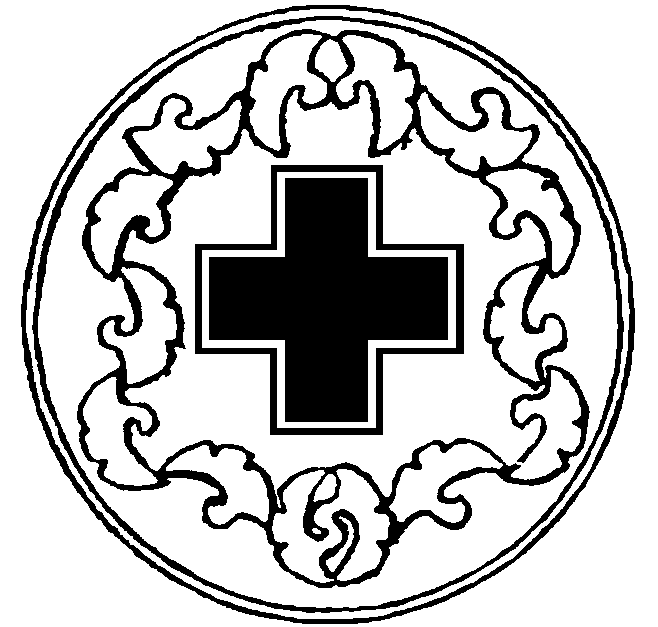 